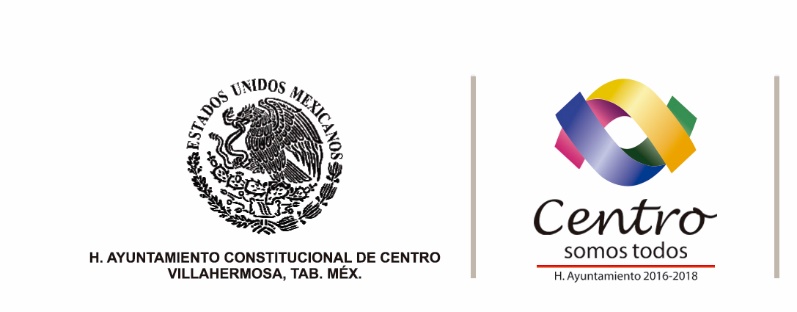 CONTROL DE SEGUIMIENTO PSICOLÓGICOFecha:   NÚMERO DE SESIÓN:                NOMBRE DE LA USUARIA:TEMAS TRABAJADOS EN SESIÓN:OBSERVACIONES:NOMBRE DE LA PSICÓLOGA: